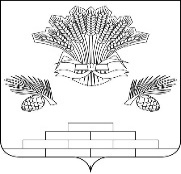 АДМИНИСТРАЦИЯ ЯШКИНСКОГО МУНИЦИПАЛЬНОГО ОКРУГА ПОСТАНОВЛЕНИЕ«14» марта 2023 г. №308-п Яшкинский муниципальный округО присвоении адреса объекту недвижимости и внесении в федеральную информационную адресную систему (ФИАС) сведений об адресных объектах: деревня Иткара, переулок Речной, дом 2/1На основании процедуры инвентаризации, в целях упорядочения нумерации объектов недвижимого имущества и исправления неверно ранее внесенных данных в ФИАС, руководствуясь Федеральным законом №443-ФЗ «О федеральной информационной адресной системе и о внесении изменений в Федеральный закон «Об общих принципах организации местного самоуправления в Российской Федерации»,  постановлением Правительства Российской Федерации от 19.11.2014 №1221 «Об утверждении Правил присвоения, изменения и аннулирования адресов», на основании уведомления №1893400  от 27.02.2023г. от Федеральной налоговой службы – оператора федеральной информационный адресной системы, руководствуясь Уставом Яшкинского муниципального округа, администрация Яшкинского муниципального округа постановляет:Присвоить объекту недвижимости в кадастровом квартале 42:19:0107004, следующий адрес: Российская Федерация, Кемеровская область -Кузбасс, Яшкинский муниципальный округ, деревня Иткара, переулок Речной, дом 2/1.Внести сведения в ФИАС об адресных объектах:  3. Контроль за исполнением настоящего постановления возложить на заместителя главы Яшкинского муниципального округа по строительству, жилищно-коммунальному хозяйству, транспорту и связи – В.Ю. Короткова.      4.  Настоящее постановление вступает в силу с момента подписания.  И.о главы Яшкинскогомуниципального округа   	                         		                             А.А. Юрманов№ п/п/Тип объекта адресацииАдрес1домРоссийская Федерация, Кемеровская область - Кузбасс, Яшкинский муниципальный округ, деревня Иткара, переулок Речной, дом 2/1